外壁塗装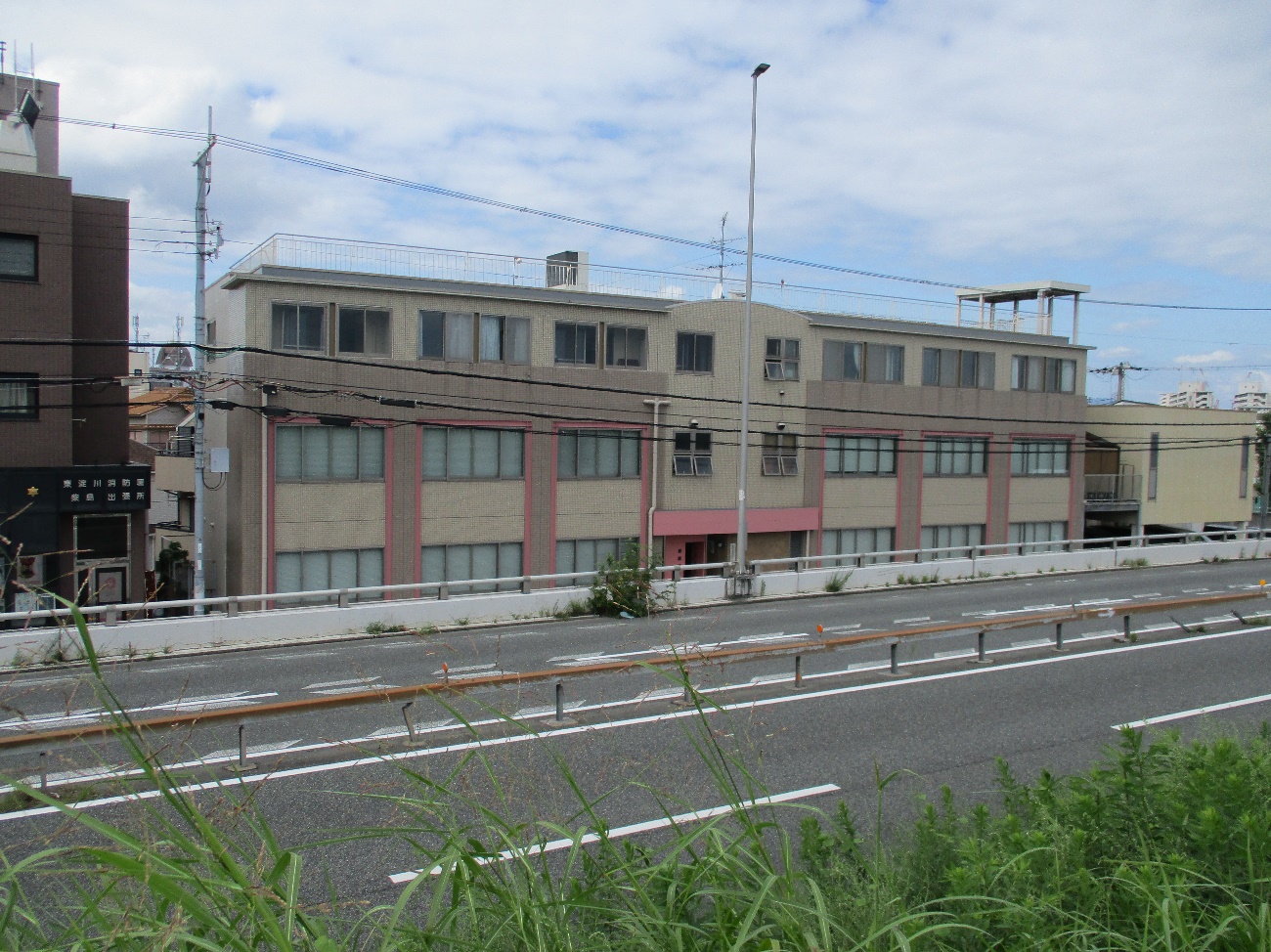 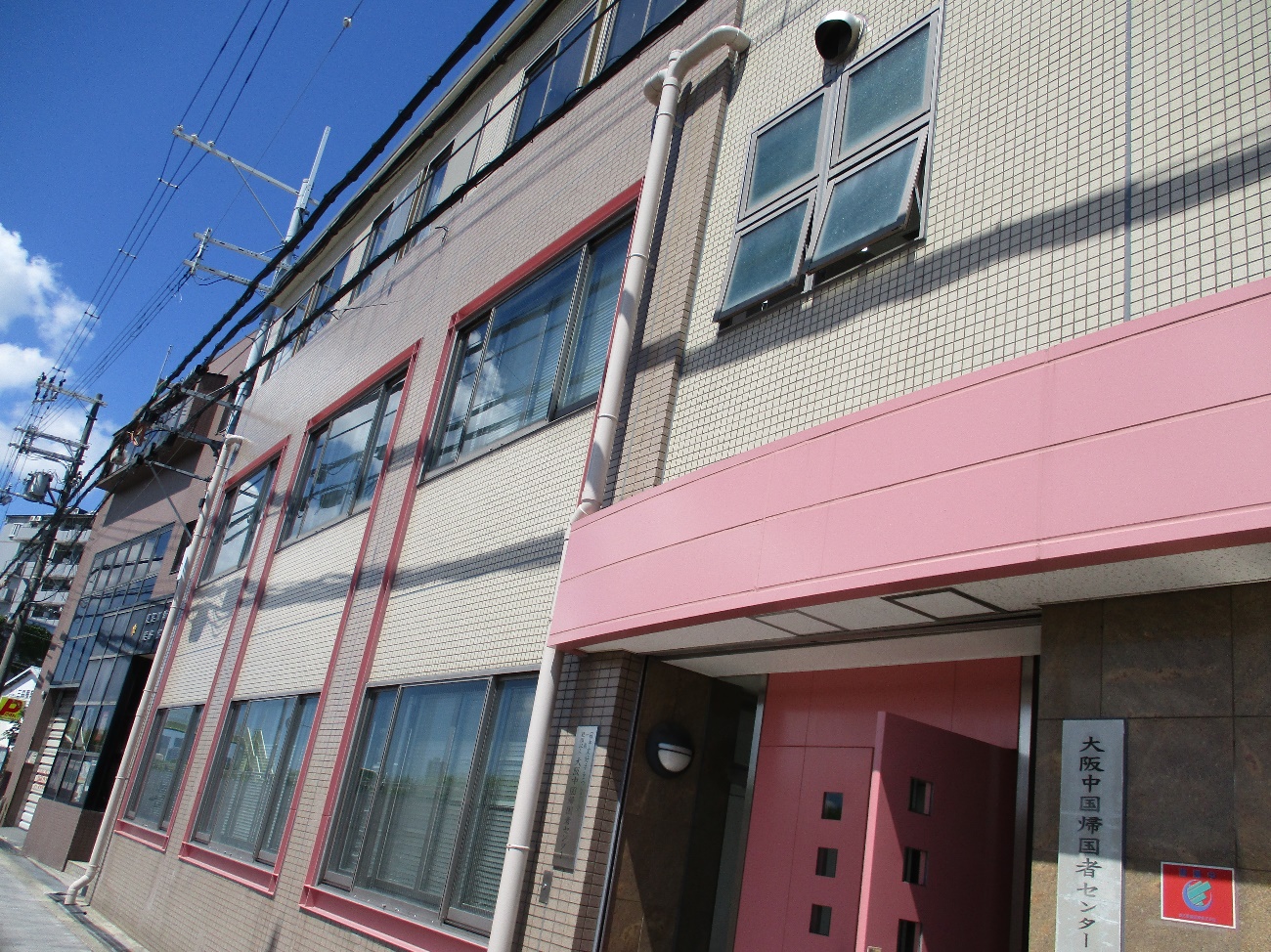 